№ п/пНаименование товара, работ, услугЕд. изм.Кол-воТехнические, функциональные характеристикиТехнические, функциональные характеристики№ п/пНаименование товара, работ, услугЕд. изм.Кол-воПоказатель (наименование комплектующего, технического параметра и т.п.)Описание, значениеДидактический стол ПочемучкаДОУ 5.07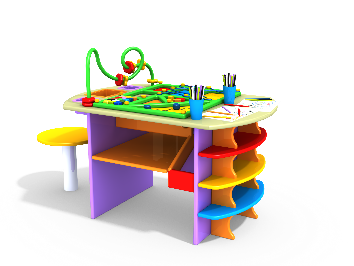 Шт. Дидактический стол ПочемучкаДОУ 5.07Шт. Высота (мм) 600(± 10мм)Дидактический стол ПочемучкаДОУ 5.07Шт. Длина (мм) 1550(± 10мм)Дидактический стол ПочемучкаДОУ 5.07Шт. Ширина (мм) 800(± 10мм)Дидактический стол ПочемучкаДОУ 5.07Шт. Применяемые материалыПрименяемые материалыДидактический стол ПочемучкаДОУ 5.07Шт. СтолВ кол-ве 1 шт. Стол должен быть выполнен из влагостойкой фанеры марки ФСФ сорт не ниже 2/2 и толщиной не менее, и должен состоять из:- столешницы, на которой должно быть размещено следующее функциональное наполнение (перечисление в последовательности расположения):а) двух маленьких ванночек, и одной большой ванночки;б) лабиринта, выполненного из каната полипропиленового на который нанизаны декоративные фанерные элементы различной геометрической формы;в) фанерная многосекционная решетка, в которой каждая секция должна иметь свою функцию. В одной из секции решетки должен быть вырез через столешницу, под которым должен быть расположен направляющий фанерный скат-жёлоб, по которому должны скатываться различные элементы (по принципу бильярдного стола);г) по периметру решетки, на верхней плоскости, должны крепиться пластиковые элементы, с помощью которых можно создавать лабиринт при помощи веревочки.- двух боковых стенок, на которых должно быть размещено следующее функциональное наполнение:а) на первой стенке (со стороны ванночек, расположенных на столешнице) должна крепиться перекладина для развешивания полотенца и тряпок;б) на второй стенке должны крепиться три ряда фанерных полочек, под различные элементы для рисования.- полки фанерной, расположенной под столешницей между боковыми стенками;- металлической перекладины, крепящейся с задней стороны столешницы снизу, на которой крепятся мешочки.Дидактический стол ПочемучкаДОУ 5.07Шт. ТабуретВ кол-ве 1 шт, табурет должен состоять из ножки, выполненной из металлической трубы и металлического листа толщиной не менее 4 мм, и круглой сидушки, выполненной из фанеры толщиной не менее 21 мм. Табурет расположен с боку стола, со стороны ванночек на столешнице.Дидактический стол ПочемучкаДОУ 5.07Шт. МатериалыВлагостойкая фанера должна быть марки ФСФ сорт не ниже 2/2, все углы фанеры должны быть закругленными, радиус не менее 20мм, ГОСТ Р 52169-2012 и окрашенная двухкомпонентной краской, специально предназначенной для применения на детских площадках, стойкой к сложным погодным условиям, истиранию, устойчивой к воздействию ультрафиолета и влаги. Металл покрашен полимерной порошковой краской. Заглушки пластиковые, цветные. Все метизы оцинкованы.ОписаниеМногофункциональный модуль Почемучка имеет несколько разделов для работы с цветом и фактурой предметов, развития мелкой моторики рук детей. Ванночки для воды и песка с табуретом позволяют проводить различные тематические мероприятия, а мешочки помогают ребенку в тактильном распознавании предметов.